            Załącznik Nr 1 do Zarządzenia Nr  188 /2024 Prezydenta Miasta Świnoujście 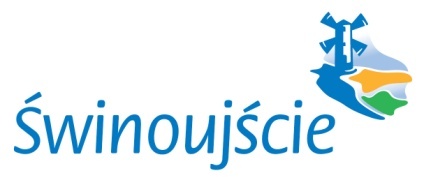 z dnia  12    marca 2024 r.WYKAZ NIERUCHOMOŚCI NR  38 /2024PRZEZNACZONEJ DO SPRZEDAŻYNa podstawie art. 30 ust. 2 pkt. 3 ustawy z dnia 8 marca 1990r o samorządzie gminnym (Dz. U. z 2023 r., poz. 40 ze zm.) i art. 35 ustawy z dnia 21 sierpnia 1997 r. o gospodarce    nieruchomościami (DZ. U. z 2023 r., poz. 344 ze zm.) przeznacza się do zbycia następującą nieruchomość z zasobu nieruchomości Gminy – Miasta Świnoujście:Czasookres wywieszenia wykazu od dnia  12.03.2024 r. do dnia  02.04.2024 r.W terminie od 12.03.2024 r. do 	24.04.2024 r. osoby, którym przysługuje pierwszeństwo nabycia nieruchomości na podstawie art. 34 ust. 1 pkt. 1 i 2 ustawy z dnia 21 sierpnia 1997r. 
o gospodarce nieruchomościami (Dz. U. z 2023r., poz. 344 t.j.) mogą składać wnioski w sprawie.Uwaga:- nieruchomość przy ul. Marszałka Józefa Piłsudskiego 10 położona  na terenie, którym układ urbanistyczny Śródmieście i Dzielnica Uzdrowiskowa wraz z zielenią wpisany jest do rejestru zabytków pod nr A-1177, decyzją PSOZ/Sz-n/5340/33/91 z dnia 26.07.2001r. - lokal położony jest na 4 kondygnacji w budynku 5 kondygnacyjnym  i składa się z: 4 pokoi, kuchni, łazienki z WC,  przedpokoju. Lokal posiada dostęp do balkonu. - nieruchomość zbywana w stanie istniejącym, lokal wymaga remontu.											Prezydent Miasta Świnoujście  mgr inż. Janusz Żmurkiewicz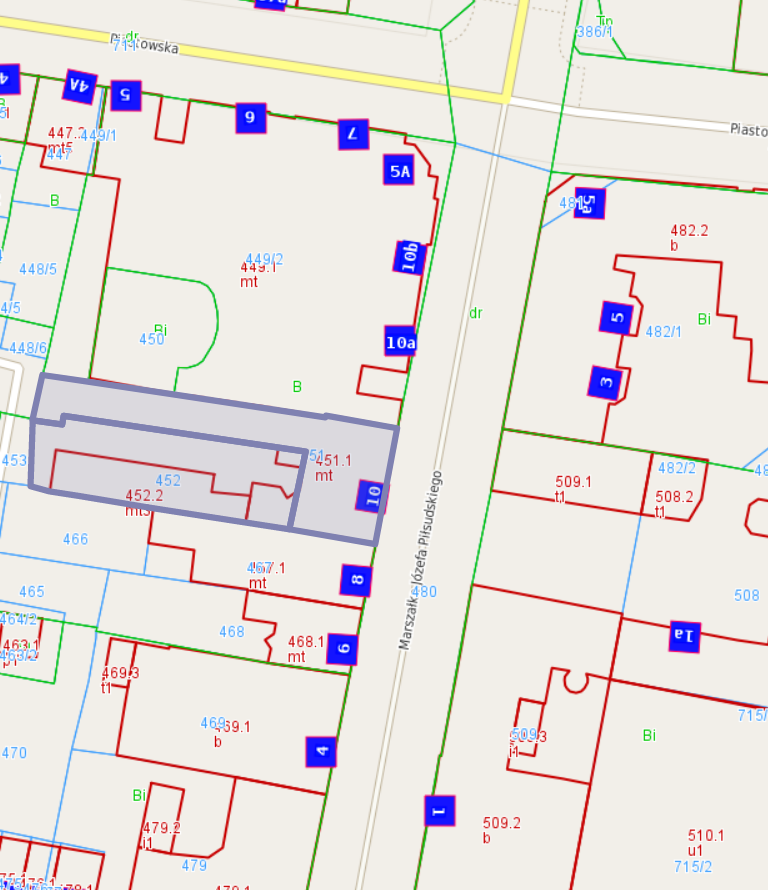 Lp.Nr ewidencyjny nieruchomościOpis i położenie nieruchomościPrzeznaczenie nieruchomościi sposób jej zagospodarowaniaRodzaj zbyciaCena nieruchomości do przetargu1Działki:nr 451 o pow. 409 m²,nr 452 o pow. 406 m²obr. 0006m. ŚwinoujścieSZ1W/00014866/4Lokal mieszkalny nr 5o  pow. 99,79 m², mieszczący się w budynku położonym 
przy ul. Marszałka Józefa Piłsudskiego 10
 wraz z udziałem 9979/139455w częściach wspólnych budynkui własności gruntuW studium uwarunkowań i  kierunków zagospodarowania przestrzennego miasta Świnoujście, zatwierdzonym Uchwałą Rady Miasta Świnoujście NR LXVII/422/2002 z dnia 05 lipca 2002 roku, w/w lokal znajduje się w obszarze przeznaczonym pod budownictwo mieszkaniowe plus inna koncentracja usług. Obszar urbanistyczny wpisany do rejestru zabytków 
pod nr A-1177.WłasnośćCena wywoławcza:840 000 zł. –VAT zw.